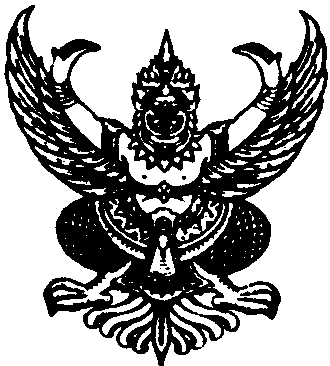 ประกาศองค์การบริหารส่วนตำบลพลสงครามเรื่อง  รายงานผลการติดตามและประเมินผลแผนพัฒนาองค์การบริหารส่วนตำบลพลสงครามประจำปีงบประมาณ  พ.ศ. 2560 ครั้งที่ 2(ระหว่างเดือนเมษายน พ.ศ.2560 ถึง  กันยายน พ.ศ.2560)***************************ด้วยคณะกรรมการติดตามและประเมินผลแผนพัฒนาองค์การบริหารส่วนตำบลพลสงคราม                 ประจำปีงบประมาณ  พ.ศ. 2560 รอบเดือนเมษายน พ.ศ. 2560 (ระหว่างเดือนตุลาคม พ.ศ. 2559 ถึง  มีนาคม พ.ศ. 2560)  ตามระเบียบกระทรวงมหาดไทย  ว่าด้วยการจัดทำแผนพัฒนาขององค์กรปกครองส่วนท้องถิ่น (ฉบับที่ 2) พ.ศ. 2559  ข้อ 13 (3)  ทั้งนี้  ได้นำข้อมูลในระบบสารสนเทศเพื่อการวางแผนขององค์กรปกครองส่วนท้องถิ่น (e-plan)  มาใช้ในการติดตามและประเมินผลแผนพัฒนาองค์การบริหารส่วนตำบล                 พลสงคราม ดังกล่าวด้วย  โดยคณะกรรมการได้ดำเนินการติดตามรายงานและเสนอความเห็นซึ่งได้จากการติดตามและประเมินผลแผนพัฒนาต่อผู้บริหารท้องถิ่น  และผู้บริหารท้องถิ่นเสนอต่อสภาองค์การบริหารส่วนตำบล และคณะกรรมการพัฒนาท้องถิ่น เป็นที่เรียบร้อยแล้ว  ดังนั้น  เพื่อเป็นการเผยแพร่ข้อมูลข่าวสารของทางราชการ  องค์การบริหารส่วนตำบลพลสงคราม    จึงประกาศรายงานผลการประจำปีงบประมาณ  พ.ศ. 2560 ครั้งที่ 2 ตั้งแต่เดือนเมษายน พ.ศ. 2560 ถึงเดือนกันยายน พ.ศ.2560 ให้ประชาชนทั่วไปได้รับทราบ  ทั้งนี้  สามารถขอดูหรือสอบถามรายละเอียดข้อมูลเพิ่มเติมได้ที่ศูนย์ข้อมูลข่าวสารขององค์การบริหารส่วนตำบลพลสงคราม ณ  สำนักงานองค์การบริหารส่วนตำบลพลสงคราม   จึงประกาศให้ทราบโดยทั่วกัน     ประกาศ  ณ  วันที่  30  เดือน  ตุลาคม  พ.ศ. 2560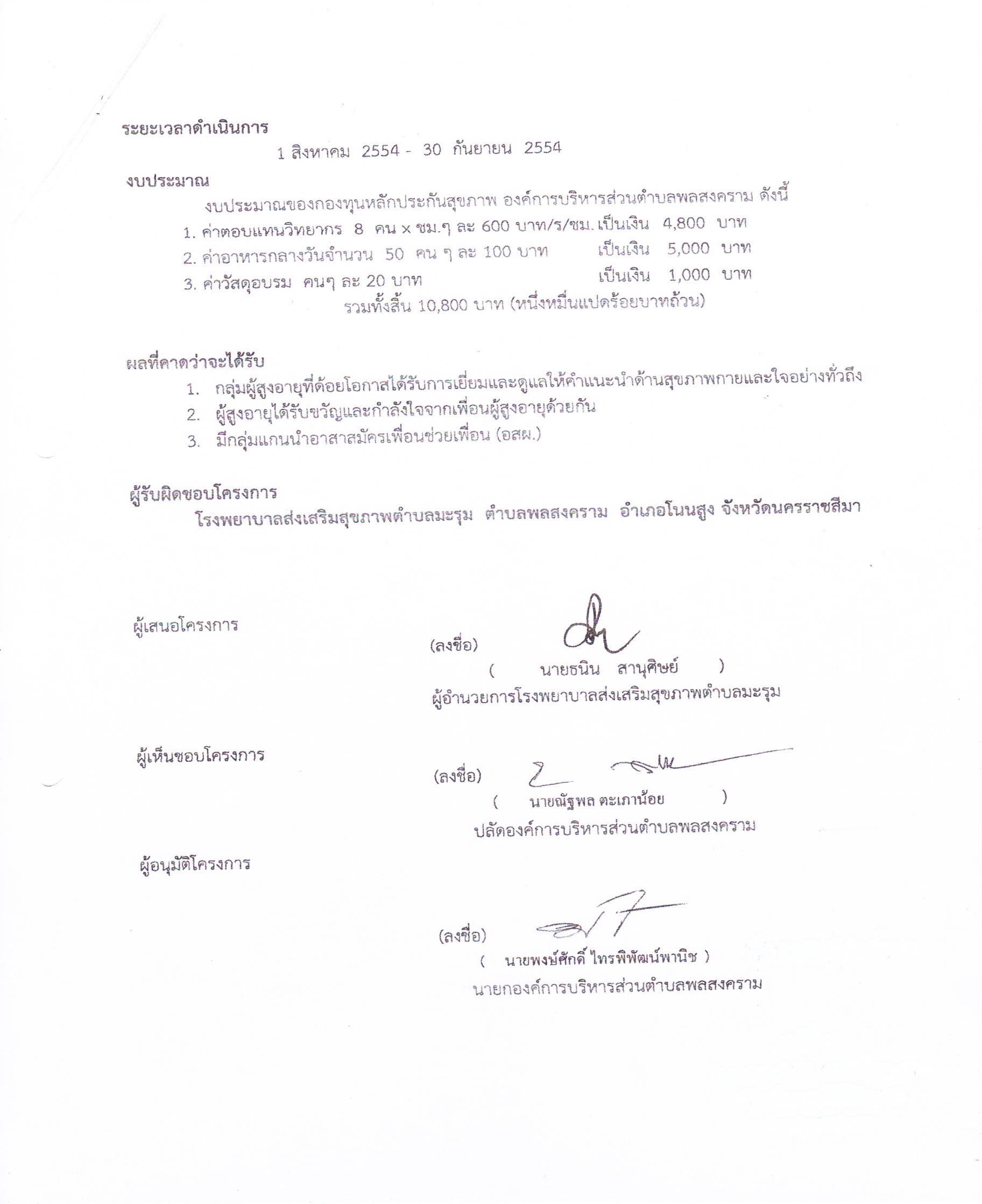      (นายพงษ์ศักดิ์  ไทรพิพัฒน์พานิช)      นายกองค์การบริหารส่วนตำบลพลสงคราม